ЧЕРКАСЬКА МІСЬКА РАДА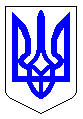 ЧЕРКАСЬКА МІСЬКА РАДАВИКОНАВЧИЙ КОМІТЕТРІШЕННЯВід 06.12.2021 № 1427Про затвердження плану розробки проєктів регуляторних актів виконавчими органами Черкаської міської ради на 2022 рікВідповідно до підпункту 1 пункту б ст.27 Закону України „Про місцеве самоврядування в Україні” та на виконання ст.7 Закону України „Про засади державної регуляторної політики у сфері господарської діяльності”, розглянувши пропозиції виконавчих органів міської  ради, виконавчий комітет Черкаської міської радиВИРІШИВ:Затвердити план розробки проєктів регуляторних актів виконавчими органами Черкаської міської ради на 2022 рік згідно з додатком.Доручити управлінню інформаційної політики у десятиденний  строк після затвердження цього рішення оприлюднити затверджений план розробки проектів регуляторних актів на 2022 рік в засобах масової інформації.Контроль за виконанням рішення покласти на першого заступника міського голови з питань діяльності виконавчих органів ради Тищенка С.О.Міський голова						      Анатолій БОНДАРЕНКОДодаток ЗАТВЕРДЖЕНО рішення виконавчого комітету Черкаської міської ради  від             №          П Л А Нрозробки проєктів регуляторних актіввиконавчими органами Черкаської міської ради на 2022 рікДиректор департаментуекономіки та розвитку                                                                                                                                Ірина УДОД№п/пВид проектуНазва проектуМета прийняттяСтрокипідготовкипроектуНайменування органу та підрозділу відповідального за розробку регуляторного акту1234561.Рішення виконавчого комітету Про встановлення тарифу  на проїзд в тролейбусах КП «Черкасиелектротранс»Приведення тарифів до економічного обгрунтованихСічень-лютий Департамент економіки та розвитку 2.Рішення виконавчого комітетуПро встановлення тарифу на проїзд у міському пасажирськомутранспорті м.ЧеркасиПриведення тарифів до економічного обгрунтованихСічень-лютий Департамент економіки та розвитку3.Рішення виконавчого комітетуПро встановлення граничного рівня цін на окремі види ритуальних послугПриведення тарифів до економічного обгрунтованихСічень-листопад Департамент економіки та розвитку4.Рішення виконавчого комітетуПро встановлення тарифу КП «Черкаські ринки»Приведення тарифів до економічного обгрунтованихСічень- квітень Департамент економіки та розвитку5.Рішення виконавчого комітетуПро внесення змін до рішення виконавчого комітету міської  ради від 02.06.2021 №525 «Про затвердження Положення про порядок часткового відшкодування з міського бюджету відсоткових ставок за кредитами, залученими суб’єктами підприємницької діяльності у м.Черкаси»Спрощення процедур та доступу суб’єктів підприємницької діяльності до фінансової підтримки з бюджету Черкаської  міської територіальної громади Січень-березеньДепартамент економіки та розвитку6.Рішення виконавчого комітетуПро внесення змін до рішення виконавчого комітету міської ради від 03.12.2019 №1419 «Про затвердження Правил користування міським пасажирським автомобільним та електричним транспортом у м. Черкаси»Покращення надання послуг з перевезень пасажирів, в тому числі за допомогою автоматизованої системи оплати обліку проїзду.Січень-лютийДепартамент житлово-комунального комплексу;управління транспорту